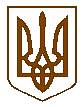 УКРАЇНАБілокриницька   сільська   радаРівненського   району    Рівненської    області(двадцять друга позачергова сесія сьомого скликання)ПРОЕКТ РІШЕННЯвід  16 листопада  2017 року                                                                                Про додаткові заходи щодо підвищення ефективності запобігання і протидії корупції, вдосконалення діяльності органу місцевого самоврядування в реалізації антикорупційної стратегіїНа виконання Закону України «Про запобігання корупції», Плану заходів з виконання Державної програми реалізації засад державної антикорупційної політики в Україні (Антикорупційна стратегія) на 2015-2017 роки, затверджені постановою Кабінету Міністрів України від 29 квітня 2015 року №265, рішення Національного агентства з питань запобігання корупції №286 від                      06.07.2017 року, з метою виконання листа Рівненської районної державної адміністрації №3186/01-56/17 від 23.08.2017 року, подальшого удосконалення роботи щодо реалізації державної антикорупційної політики, з метою організаційного забезпечення та  підвищення ефективності системи запобігання і протидії корупції місцевими органами виконавчої влади та осіб, уповноважених на виконання функцій держави або місцевого самоврядування, керуючись Законом України  «Про місцеве самоврядування в Україні»,  сесія Білокриницької сільської радиВ И Р І Ш И ЛА :Затвердити додаткові заходи щодо підвищення ефективності запобігання і протидії корупції посадовими особами місцевого самоврядування та особами, уповноваженими на виконання функцій держави або місцевого самоврядування  згідно додатку 1.Довести до відома осіб, уповноважених на виконання функцій держави або місцевого самоврядування (депутатів Білокриницької сільської ради VІІ скликання) із подальшим врахуванням у роботі діючі норми, зміни та доповнення у Законі України «Про запобігання корупції», а саме:Розроблені Національним агентством з питань запобігання корупції «Методичні рекомендації щодо організації роботи із повідомленнями про корупцію, внесеними викривачами», згідно додатку 2.«Методичні рекомендації щодо діяльності уповноважених підрозділів (уповноважених осіб) з питань запобігання та виявлення корупції», згідно додатку 3.Список посадових осіб Білокриницької сільської ради (затверджених розпорядженням сільського голови №59 від 26.09.2017 року), яких можна повідомити про вчинення корупційних правопорушень із зазначенням контактів звернення, згідно додатку 4Занести дані про ознайомлення депутатів сільської ради із діючими нормами, змінами та доповненнями у Законі України «Про запобігання корупції», згідно додатку 5.у разі відсутності особи, уповноваженої на виконання функцій держави або місцевого самоврядування (депутата Білокриницької сільської ради VІІ скликання) на сесії сільської ради, направити рекомендований лист з інформацією зазначеною у пункті 2.1. – 2.3. цього рішення.Контроль за виконанням даного розпорядження покласти на                            т.в.о. секретаря ради О. Казмірчук.  Сільський голова	                                  			               Т. ГончарукДодаток 1до рішення сесії Білокриницької сільської  ради
від «___» листопада  2017  р.  № ____ДОДАТКОВІ ЗАХОДИщодо підвищення ефективності запобігання і протидії корупції посадовими особами місцевого самоврядування та особами, уповноваженими на виконання функцій держави або місцевого самоврядування  Сільський голова                                                                                      Т. ГончарукДодаток 2до рішення сесії Білокриницької сільської  ради
від «___»  листопада  2017  р.  № ____МЕТОДИЧНІ РЕКОМЕНДАЦІЇщодо організації роботи із повідомленнями про корупцію внесеними викривачамиДодаток 3до рішення сесії Білокриницької сільської  ради
від «___»  листопада  2017  р.  № ____МЕТОДИЧНІ РЕКОМЕНДАЦІЇщодо діяльності уповноважених підрозділів (уповноважених осіб)  з питань запобігання та виявлення корупціїДодаток 4до рішення сесії Білокриницької сільської  ради
від «___»  листопада  2017  р.  № ____БІЛОКРИНИЦЬКА СІЛЬСЬКА РАДАРІВНЕНСЬКОГО РАЙОНУ РІВНЕНСЬКОЇ ОБЛАСТІ35342,  с. Біла Криниця, вул. Рівненська, 94, тел. 270-738, 270-002,                                 Е-mail: bilakrsr2015@ukr.netвеб-сторінка: http://bilakrinitsya.rvadmin.gov.uaПосадові особи сільської ради яких можна повідомити про вчинення корупційних правопорушень:Гончарук Тетяна Володимирівна – сільський голова;Казмірчук Олена Юріївна – т.в.о. секретаря ради.Додаток 5до рішення сесії Білокриницької сільської  ради
від «___»  листопада   2017  р.  № ____Список депутатів VII скликанняБілокриницької сільської ради,які ознайомлені із додатковими заходами щодо підвищення ефективності запобігання і протидії корупції, вдосконалення діяльності органу місцевого самоврядування в реалізації антикорупційної стратегії1. Галябар Роман Олександрович                               ……………………..……….2. Власюк Світлана Андріївна                                    ………………….………….3. Данилюк Наталія Василівна                                  ………………….………….4. Семенюк Марія Петрівна                                       ……………….…………….5. Дем’янчук Віталій Григорович                              ……………….…………….6. Зданевич Оксана Данилівна                                    ……………….…………….7. Кисіль Тетяна Михайлівна                                    …………………..………….8. Панчук Ярослав Петрович                                     ……………………..……….9. Ящук Оксана Костянтинівна                               ……………………..……….10. Целюк Тетяна Лонгінівна                                    ……………………….…….11. Плетьонка Андрій Васильович                            ……………………….…….12. Вовчик Юрій Анатолійович                                  …………………………….13. Дубіч Анатолій Миколайович                               …………………………….14. Захожа Інна Анатоліївна                                      …………………………….15. Морозюк Оксана Дмитрівна                                 …………………….……….16. Казмірчук Олена Юріївна                                       ……………………….…….17. Денисюк Іван Миколайович                                   …………………….……….18. Кравченко Алла Дмитрівна                                   …………………….……….19. Люльчик Валерій Федорович                                 …………………….……….20. Клименко Тарас Володимирович                          …………………….……….21. Ляшецька Надія Миколаївна                                ………………….…….…….22. Ящук Олена Адамівна                                            …………………..…..………№ з/пНайменування заходуТерміни виконанняВідповідальні за виконання1Своєчасне реагування на звернення, анонімні повідомлення щодо порушення вимог Закону України «Про запобігання корупції».ПостійноДепутати Білокриницької сільської ради VII скликання2При необхідності надавати методичну та консультаційну допомогу працівникам апарату сільської ради, депутатам та членам виконавчого комітету сільської ради з питань дотримання вимог антикорупційного законодавства.ПостійноО. Казмірчук3Вживати заходів щодо виявлення конфлікту інтересів та сприяти його усуненню, а також виявляти сприятливі для вчинення корупційних правопорушень ризики в діяльності державних службовців.ПостійноО. Казмірчук, депутати Білокриницької сільської ради VIІ скликання4Забезпечити попередження осіб, які претендують на зайняття посад державних службовців, про спеціальні обмеження, встановлені Законами України «Про державну службу» та «Про запобігання корупції».При потребіО. Казмірчук5Подання шляхом заповнення на офіційному веб-сайті НАЗК декларації про доходи за попередній звітний рік.1. Щороку до  01 квітня2. До призначення на обрану посаду.3. Не пізніше дня такого припинення1. Особи, діяльність яких пов’язана з виконанням функцій держави чи місцевого самоврядування.2. Особи, які претендують на зайняття посад.3. Особи, які припиняють діяльність, пов’язану з виконанням функцій держави6Забезпечити своєчасне оновлення інформації на офіційному веб-сайті сільської ради з питань корупції.ПостійноО. Казмірчук7Забезпечити інформування правоохоронних органів, у разі виявлення випадків порушення антикорупційного законодавства державних службовців своїх посадових обов’язків.При потребіО. Казмірчук